										Le 22/06/2020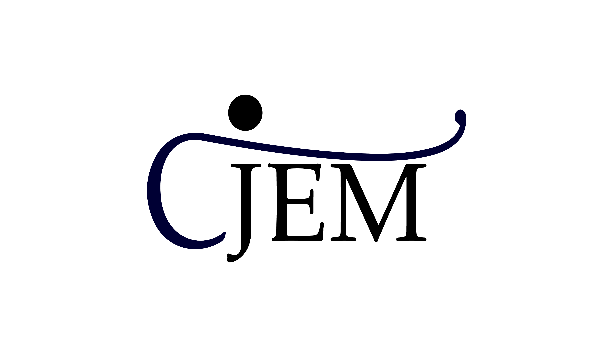 Communiqué La CJEM signe un partenariat avec La Fédération Arabe des Consuls Honoraires (AFHC)Dans ce contexte marqué par la crise sanitaire liée à la COVID-19, La Confédération des Junior-Entreprises Marocaines (CJEM) et la Fédération Arabe des Consuls Honoraires (AFHC) continuent d’honorer leurs engagements envers la jeunesse marocaine. En effet la CJEM, représentée par son président d’honneur M.Omar BENMOUSSA  et AFHC, représentée par son président M.Ali BAJABER viennent de signer ce samedi 20 Juin un partenariat de collaboration visant à faire converger leurs efforts pour la réalisation de leurs objectifs respectifs. En vertu de cette convention, les deux entités mettront leur expertise confirmée au service de la promotion de l’entrepreneuriat des jeunes, et collaboreront ensemble dans la montée en compétences des Juniors-Entreprises particulièrement et de la jeunesse marocaine généralement. Ainsi, les deux parties affirment leur vocation d’accompagner le développement des Junior-Entrepreneurs marocains et uniront leurs forces pour porter le projet Juridique, administratif et fiscal de la CJEM dans une optique de valorisation des jeunes talents, et de l’encouragement de l’entrepreneuriat des jeunes. Cette convention constitue alors la consécration des valeurs auxquelles croient fortement la CJEM et AFHC.La Confédération des Junior-Entreprises Marocaines (CJEM) est la structure fédératrice du mouvement Junior-Entrepreneuriat à l’échelle marocaine. La CJEM, créée en Février 2017, compte plus d’une trentaine de Juniors (Junior-Entreprises, Junior-Créations et Junior-Initiatives confondues) accueillant aux environs de 1000 Junior-Entrepreneurs annuellement. Ces Junior-Entreprises sont des associations estudiantines de droit marocain, à but non lucratif, à vocation pédagogique et économique. Elles opèrent à l’instar d’un cabinet de conseil rattaché à l’établissement d’enseignement supérieur associé, tout en réalisant des projets et missions pour le compte des entrepreneurs, TPMEs, Grands Comptes et Institutions dans les domaines de compétences reliés aux filières enseignés dans l’école de provenance de la Junior-Entreprise.AFHC est une association créée en 2018 et compte parmi ses adhérents les consuls honoraires désignés par le royaume du Maroc dans les pays arabes. La fédération a pour mission de mettre en place un cadre régulé permettant d’instaurer une dynamique de coopération et de soutien aux consuls dans le développement des relations économiques, culturelles et sociales entre les pays qu’ils représentent.في خضم الجائحة التي يواجهها المغرب و العالم، كونفدرالية المقاولات الناشئة المغربية و الاتحاد العربي للقناصل الفخريين ومقرة بالدار البيضاء يثمنون التزاماتهم اتجاه الشباب المغربي. ففي هذا الصدد، تم توقيع اتفاقية شراكة و تعاون بيوم السبت 20 يونيو بين الكونفدرالية، ممثلة برئيسها الفخري السيد عمر بنموسى، و الاتحاد العربي للقناصل الفخريين ممثلة برئيسها السيد علي باجابر، و ذلك بهدف من أجل تقريب مجهوداتهما لتحقيق أهدافهما المشتركة. على ضوء هذه الإتفاقية، يسعى الطرفان إلى توفير خبرتهما المؤكدة من أجل تقوية الروابط الاقتصادية بين رواد الاعمال الشباب المغاربة وشبكة القناصل الفخريين المعتمدين بالدول العربية من خلال إيجاد إطار منظم للتعاون وخلق الفرص الاستثمارية والاقتصادية من خلال آلية لمساعدة وتقوية رواد الأعمال الشباب في الوصول الي الأسواق الإقليمية وفتح اسواق جديدة أمامها وجذب الشركاء المستثمرين لتحويل أفكارهم وابداعاتهم الي شراكات ناجحةو بهذا، فإن الطرفين يدركون أن الاستثمار في مواهب الشباب ورواد الاعمال هو استثمار مشرق لمنطقتنا والعالم وان هذة الشراكة والتعاون تاتي في إطار دعم تطلعات رواد الأعمال الشباب المغاربة الذين يرغبون في الإنتشار والتطور للمساهمة في التنمية الاقتصادية في البلدان العربية والإفريقية تجدر الإشارة إلى أن تأسيس الكونفدرالية جاء بعد قرابة عقدين من نشاط المقاولات الناشئة بالمدارس العليا بالمغرب، وذلك لتكون رمزا للاتحاد وقوة وأهمية هذه المقاولات في الساحة الاقتصادية الوطنية، فضلا عن تأطير المقاولين الشباب وإعدادهم لسوق الشغل، لكي يصبحوا فاعلين أساسيين في التنمية.الاتحاد العربي للقناصل الفخريين، جمعية تأسست بالدار البيضاء بتاريخ 20 / 11 / 2018 م الموافق 12 ربيع الأول 1440 هجرية طبقا لمقتضيات الفصل الخامس من الظهير الشريف رقم 1.376.58 الصادر في 03 جمادى الأولى 1378 الموافق ل 15 نوفمبر 1958 . ويضم الاتحاد القناصل الفخريين المعتمدين بالدول العربية والذين يشكلون نخبة مجتمعاتهم الاقتصادية والاجتماعية والثقافية والسياسية ويسعى الاتحاد الى تكوين اطار منظم يسعى الى مد جسور التعاون ودعم القناصل الفخريين في تطوير العلاقات الإقتصادية / الإستثمارية / الثقافية والإجتماعية بين دولهم والدول التي يمثلها القناصل